14.1.21AdditionLO: To solve addition word problems.Task: Read these word problems & look for the numbers. Once you have found them, add them together to find the total. You can use the number line or 10s frames below to help you add the numbers together.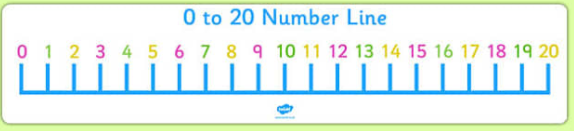 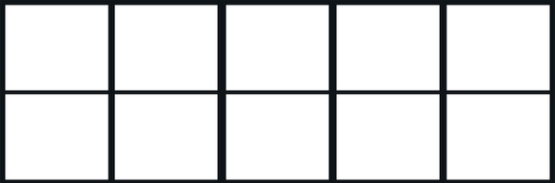 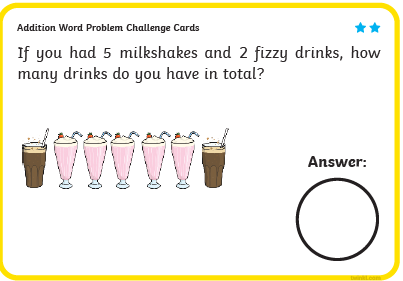 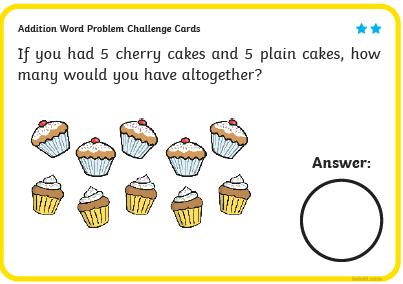 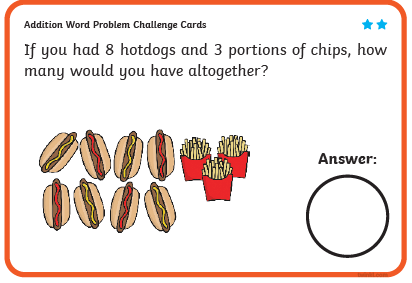 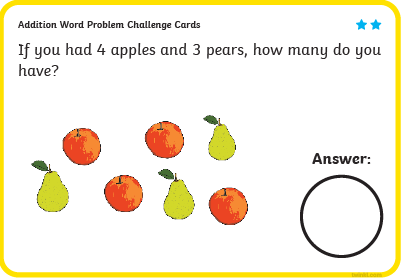 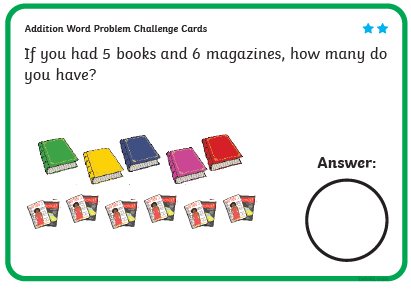 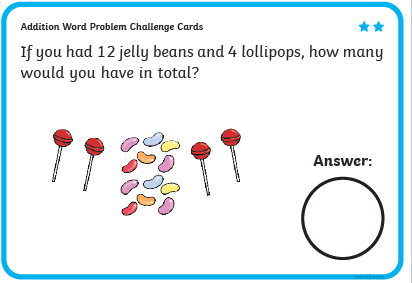 